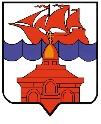 РОССИЙСКАЯ ФЕДЕРАЦИЯКРАСНОЯРСКИЙ КРАЙТАЙМЫРСКИЙ ДОЛГАНО-НЕНЕЦКИЙ МУНИЦИПАЛЬНЫЙ РАЙОНАДМИНИСТРАЦИЯ СЕЛЬСКОГО ПОСЕЛЕНИЯ ХАТАНГАПОСТАНОВЛЕНИЕО внесении изменений в постановление Администрации сельского поселения Хатанга от 21.02.2014 года № 021-П «Об утверждении административного регламента предоставления муниципальной услуги «Выдача градостроительного плана земельного участка» администрацией сельского поселения Хатанга»В соответствии с Федеральным Законом от 27.12.2019 года № 472-ФЗ «О внесении изменений в Градостроительный кодекс Российской Федерации и отдельные законодательные акты Российской Федерации», Федеральным законом от 27.07.2010 года № 210-ФЗ «Об организации предоставления государственных и муниципальных услуг», в целях приведения нормативных правовых актов Администрации сельского поселения Хатанга в соответствии с требованиями федерального законодательства,ПОСТАНОВЛЯЮ:Внести в приложение к постановлению Администрации сельского поселения Хатанга от 21.02.2014 года № 021-П «Об утверждении административного регламента предоставления муниципальной услуги «Выдача градостроительного плана земельного участка» администрацией сельского поселения Хатанга» следующие изменения: Приложение № 1 к административному регламенту изложить в редакции приложения к настоящему постановлениюКонтроль за исполнением настоящего постановления оставляю за собой.Настоящее постановление вступает в силу со дня подписания и подлежит официальному опубликованию в Информационном бюллетене Хатангского сельского Совета депутатов и Администрации сельского поселения Хатанга и размещению на официальном сайте органов местного самоуправления сельского поселения Хатанга.Исполняющая обязанностиГлавы сельского поселения Хатанга													    А.И. Бетту        Образец заявленияЗАЯВЛЕНИЕ13.07.2021 № 080 - ППриложениек постановлению Администрации сельского поселения Хатанга                             от 13.07.2021  № 080-П Главе сельского поселения ХатангаГлаве сельского поселения ХатангаГлаве сельского поселения ХатангаГлаве сельского поселения ХатангаГлаве сельского поселения ХатангаГлаве сельского поселения Хатангаот(Ф.И.О. лица, обращающегося за выдачей(Ф.И.О. лица, обращающегося за выдачей(Ф.И.О. лица, обращающегося за выдачей(Ф.И.О. лица, обращающегося за выдачей(Ф.И.О. лица, обращающегося за выдачейградостроительного плана - заявителя илиградостроительного плана - заявителя илиградостроительного плана - заявителя илиградостроительного плана - заявителя илиградостроительного плана - заявителя илиградостроительного плана - заявителя илипредставителя заявителя)представителя заявителя)представителя заявителя)представителя заявителя)представителя заявителя)представителя заявителя)(указываются данные документа, удостоверяющего(указываются данные документа, удостоверяющего(указываются данные документа, удостоверяющего(указываются данные документа, удостоверяющего(указываются данные документа, удостоверяющего(указываются данные документа, удостоверяющего,личность обратившегося лица)личность обратившегося лица)личность обратившегося лица)личность обратившегося лица)личность обратившегося лица)личность обратившегося лица)личность обратившегося лица)действующего от именидействующего от именидействующего от именидействующего от имени(Ф.И.О.(Ф.И.О.или наименование заявителя)или наименование заявителя)или наименование заявителя)или наименование заявителя)или наименование заявителя)или наименование заявителя)на основаниина основании(указываются данные документа,(указываются данные документа,(указываются данные документа,(указываются данные документа,,подтверждающего полномочия представителя заявителя)подтверждающего полномочия представителя заявителя)подтверждающего полномочия представителя заявителя)подтверждающего полномочия представителя заявителя)подтверждающего полномочия представителя заявителя)подтверждающего полномочия представителя заявителя)подтверждающего полномочия представителя заявителя)контактный телефонконтактный телефонконтактный телефон,адрес для корреспонденцииадрес для корреспонденцииадрес для корреспонденцииадрес для корреспонденцииадрес для корреспонденцииПрошу выдать градостроительный план земельного участка (кадастровый номер ____________________________________________________), расположенного по адресу:Прошу выдать градостроительный план земельного участка (кадастровый номер ____________________________________________________), расположенного по адресу:Прошу выдать градостроительный план земельного участка (кадастровый номер ____________________________________________________), расположенного по адресу:,(указывается полный адрес земельного участка)(указывается полный адрес земельного участка)(указывается полный адрес земельного участка)для целей(указывается цель, для которой запрашивается градостроительный план -(указывается цель, для которой запрашивается градостроительный план -строительство, реконструкция)строительство, реконструкция)строительство, реконструкция)(указывается предполагаемый вид использования)(указывается предполагаемый вид использования)(указывается предполагаемый вид использования)Приложение:Приложение:""20г.(дата обращения заявителя)(дата обращения заявителя)(дата обращения заявителя)(дата обращения заявителя)(дата обращения заявителя)(дата обращения заявителя)(подпись)